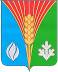 СОВЕТ ДЕПУТАТОВмуниципального образования Кандауровский сельсоветКурманаевского района Оренбургской области(третьего созыва)РЕШЕНИЕ16.06.2017                                                                                                     № 68О внесении изменений и дополнений в решение Совета депутатов от 04.09.2009 № 85 «Об утверждении Положения об организации ритуальных услуг и содержании мест захоронения  в  муниципальномобразовании Кандауровский сельсовет»      В соответствии с пунктом 22 части 1 статьи 14 Федерального закона от 06.10.2003 № 131-ФЗ «Об общих принципах организации местного самоуправления в Российской Федерации», Федеральным законом от 12.01.1996 № 8-ФЗ «О погребении и похоронном деле», Законом Оренбургской области от 06.09.2004 № 1421/223-III-ОЗ «О погребении и похоронном деле на территории Оренбургской области», экспертным заключением от 29.03.2017 № 21/126/2017-5990/2009 «на решение Совета депутатов муниципального образования Кандауровский сельсовет Курманаевского района Оренбургской области от 04.09.2009 № 85 «Об утверждении Положения об организации ритуальных услуг и содержании мест захоронения в муниципальном образовании Кандауровский сельсовет» Уставом муниципального образования Кандауровский сельсовет Совет депутатов  решил:1. Внести в решение Совета депутатов от 04.09.2009 № 85 «Об утверждении Положения об организации ритуальных услуг и содержании мест захоронения в муниципальном образовании Кандауровский сельсовет» (далее – Решение) следующие изменения и дополнения:В преамбуле Решения слова «п.п. 22 п. 1 ст. 14» заменить словами «пунктом 22 части 1 статьи 14»;В пункте 3 Решения слова «с момента обнародования» заменить словами «после его обнародования»;В абзаце 5 пункта 3 Положения после слов «с соответствующими отделениями Пенсионного фонда Российской Федерации и Фонда социального страхования Российской Федерации» дополнить словами «, а также с уполномоченным органом исполнительной власти Оренбургской области»;Пункт 5 Положения изложить в новой редакции:«5. Супругу, близким родственникам, иным родственникам, законному представителю или иному лицу, взявшему на себя обязанность осуществить погребение умершего, гарантируется оказание на безвозмездной основе следующего перечня услуг по погребению:1) оформление документов, необходимых для погребения;2) предоставление и доставка гроба и других предметов, необходимых для погребения;3) перевозка тела (останков) умершего на кладбище (в крематорий);4) погребение (кремация с последующей выдачей урны с прахом).Оплата стоимости услуг, предоставляемых сверх гарантированного перечня услуг по погребению, производится за счет средств супруга, близких родственников, иных родственников, законного представителя умершего или иного лица, взявшего на себя обязанность осуществить погребение умершего.В случае, если погребение осуществлялось за счет средств супруга, близких родственников, иных родственников, законного представителя умершего или иного лица, взявшего на себя обязанность осуществить погребение умершего, им выплачивается социальное пособие на погребение в размере, равном стоимости услуг, предоставляемых согласно гарантированному перечню услуг по погребению.Размер стоимости услуг, предоставляемых согласно гарантированному перечню услуг по погребению, утверждается Администрацией Курманаевского района»;В абзаце 3 пункта 7 Положения слово «двух» исключить;В пункте 7 Положения слова «устройство пожога, уход за пожогом» исключить.2. Контроль за исполнением настоящего решения возложить на  председателя Совета депутатов.3. Настоящее решение вступает в силу после его официального опубликования в печатном органе  «Информационный бюллетень».Глава муниципального образования, Председатель Совета депутатов      	О.А. МинееваРазослано: в дело, прокуратуре, депутатам -10.